PLANTILLA DE ESPECIFICACIONES FUNCIONALES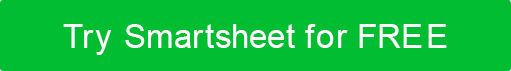 ESPECIFICACIONES FUNCIONALESAUTOR00/00/0000Versión 0.0.0Documento de especificaciones funcionalesMemorándum de AutorizaciónHe evaluado cuidadosamente el Documento de Especificaciones Funcionales para el < NOMBRE DEL PROYECTO >.CERTIFICACIÓN DE GESTIÓN - Por favor, compruebe la declaración correspondiente.______ Se acepta el documento. ______ El documento es aceptado a la espera de los cambios observados.______ El documento no es aceptado.Aceptamos plenamente los cambios según las mejoras necesarias y autorizamos el inicio del trabajo para continuar.  Sobre la base de nuestra autoridad y juicio, se autoriza la operación continua de este sistema.____________________________________________________FECHA DE NOMBRE		Gerente de Proyectos____________________________________________________FECHA DEL NOMBRE 		DirectorAgregue otros nombres y roles según sea necesario. 	1INTRODUCCIÓN3		1.1Propósito3	 1.2Documentos 	de referencia3	1.3Abbreviaciones	 y acrónimos3	1.4Convenciones	 de documentos3	2DESCRIPCIÓN	 GENERAL3	2.1Contexto	 del 	producto32.2Clases 	y características del usuario3	2.3Definición 	de los requisitos funcionales3	2.4Cumplimiento 	de los requisitos de datos3	2.5Ambiente	 	operativo32.6Conducciones 	generales, supuestos, dependencias, directrices3	2.7Contenciones 	de diseño e implementación3	2.8Documentación	 del usuario3		3REQUISITOS3	3.1Requisitos 	de interfaz externa3	3.1.1Interfacilias	 de usuario3	3.1.2Interfaces	 hardware3	3.1.3Interfaces	 de software3	3.1.4Interfaces 	de comunicaciones3	3.2Requisitos	 funcionales3	3.2.1Plantilla 	para requisitos funcionales3	3.3Requisitos	 de 	rendimiento33.4Seguridad3		3.5Usibilidad3		3.6Otros 	requisitos3	Apéndice A. 	Modelos de análisis3	Apéndice B. 	Lista de problemas3	INTRODUCCIÓNProporcionar una visión general de todo el Documento de Especificaciones Funcionales incluyendo el propósito, alcance, definiciones, acrónimos, abreviaturas, referencias, etc. PropósitoDocumentos de referenciaAbreviaturas y acrónimosConvenciones de documentosDESCRIPCIÓN GENERALContexto del productoClases y características de usuarioDescripción general de los requisitos funcionalesDescripción general de los requisitos de datosEntorno operativoRestricciones generales, supuestos, dependencias, directricesRestricciones de diseño e implementaciónDocumentación del usuarioREQUISITOSRequisitos de interfaz externaInterfaces de usuarioHardware InterfacesSoftware InterfacesInterfaces de comunicacionesRequisitos funcionalesPlantilla para requisitos funcionalespropósito / descripciónEntradasTratamientoSalidas Requisitos de rendimientoSeguridadUsabilidadOtros requisitosModelos de análisisEnumere cualquier documentación adjunta / referenciada, como diagramas de flujo de datos, diagramas de clases, diagramas de transición de estado, diagramas de entidad-relación, etc. Lista de problemasDetalla cualquier problema no resuelto.HISTORIAL DE VERSIONESHISTORIAL DE VERSIONESHISTORIAL DE VERSIONESHISTORIAL DE VERSIONESHISTORIAL DE VERSIONESVERSIÓNAPROBADO PORFECHA DE REVISIÓNDESCRIPCIÓN DEL CAMBIOAUTORMODELOS DE ANÁLISISMODELOS DE ANÁLISISMODELOS DE ANÁLISISNOMBRE DEL DOCUMENTODESCRIPCIÓNUBICACIÓNLISTA DE PROBLEMASLISTA DE PROBLEMASLISTA DE PROBLEMASID DEL PROBLEMADESCRIPCIÓN DEL PROBLEMAESTADORENUNCIACualquier artículo, plantilla o información proporcionada por Smartsheet en el sitio web es solo para referencia. Si bien nos esforzamos por mantener la información actualizada y correcta, no hacemos representaciones o garantías de ningún tipo, expresas o implícitas, sobre la integridad, precisión, confiabilidad, idoneidad o disponibilidad con respecto al sitio web o la información, artículos, plantillas o gráficos relacionados contenidos en el sitio web. Por lo tanto, cualquier confianza que deposite en dicha información es estrictamente bajo su propio riesgo.